, 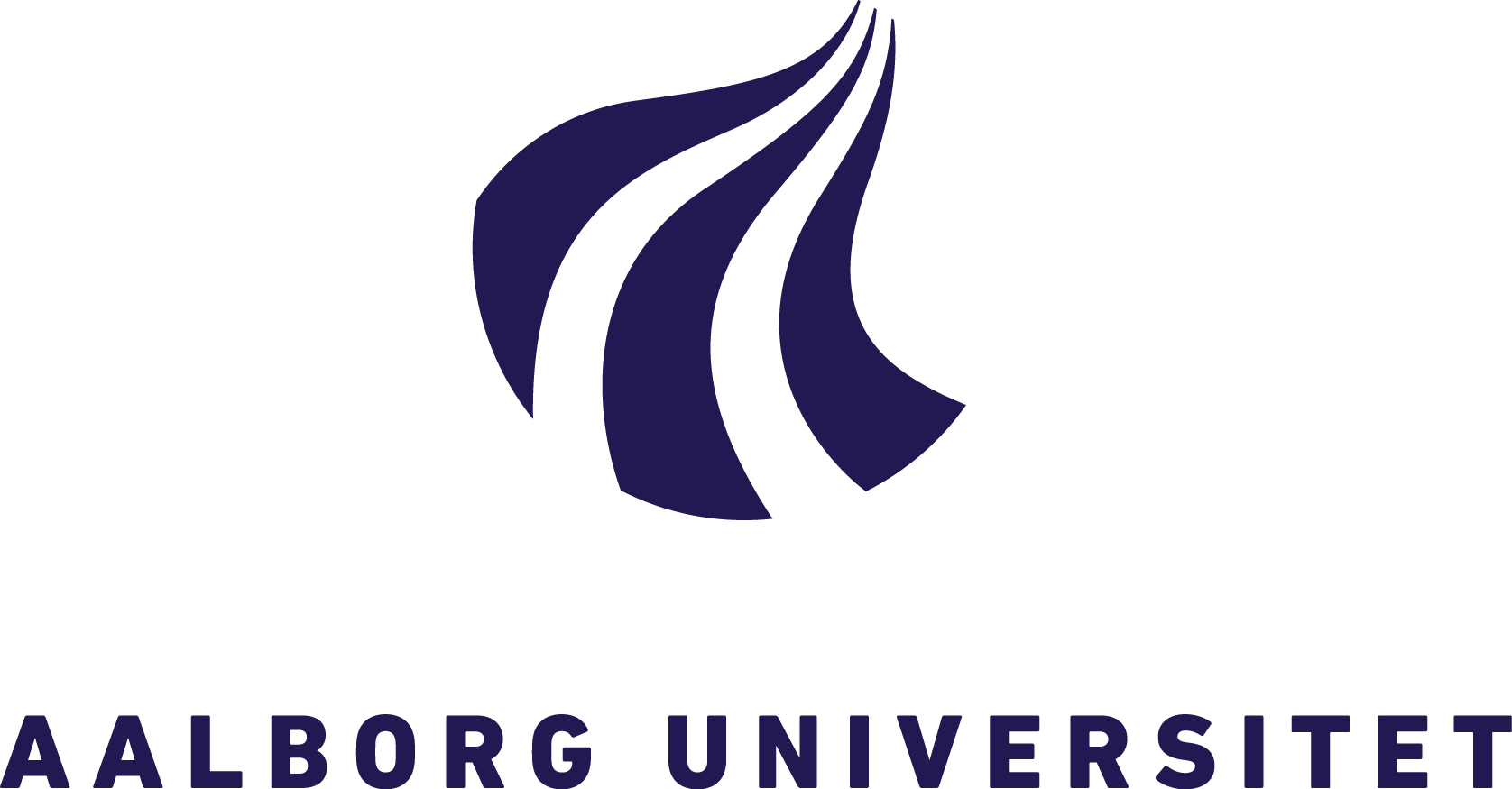 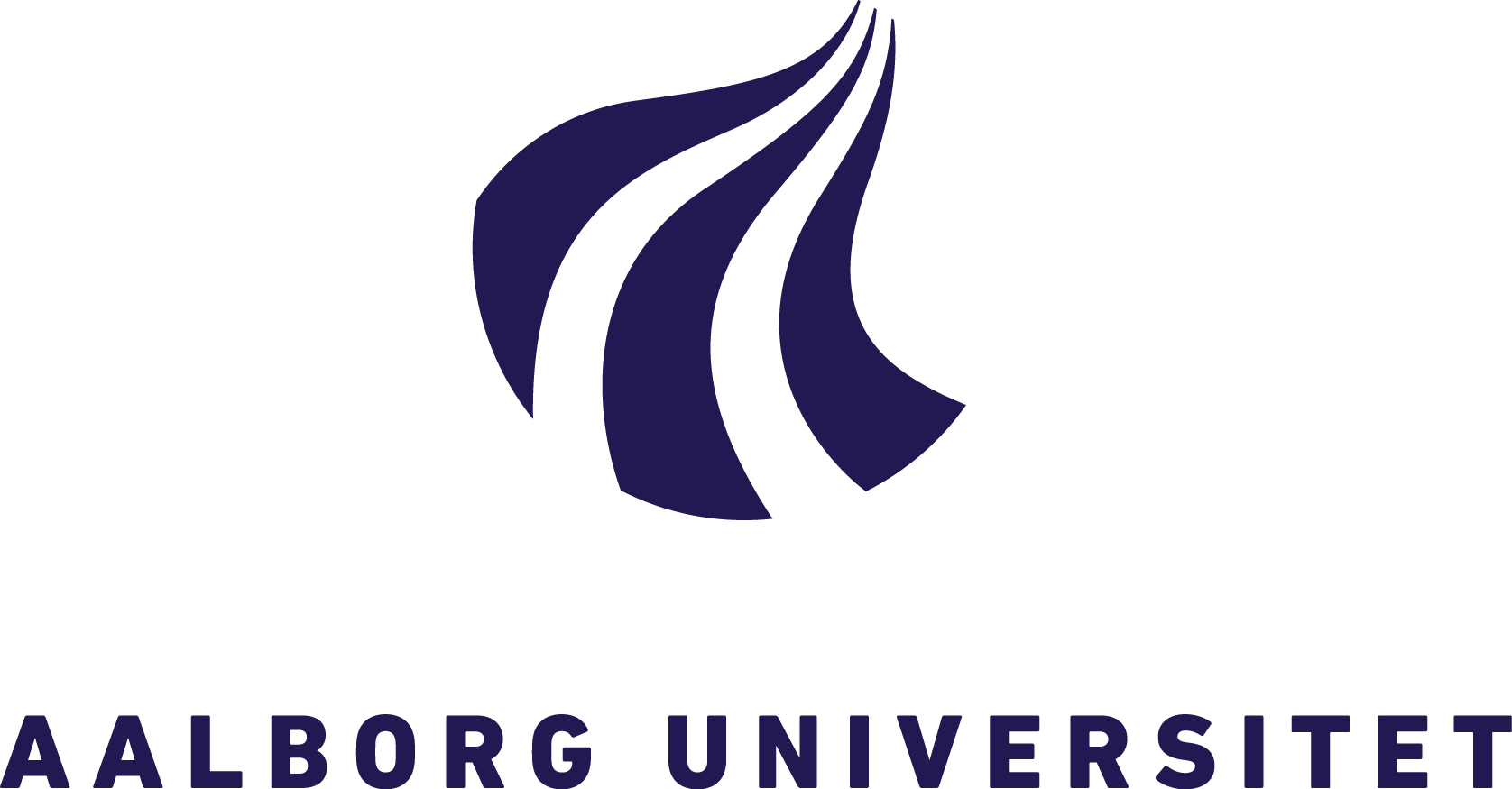 OBS: Bemærk mødets start og sluttidspunkterDer vil være sandwich og kage til mødet.Godkendelse af dagsordenMeddelelser fra studienævnsformandenGodkendelse af semesterplaner E14 – 1, 3, 5, 7, og 9 semester (bilag 1)Fremmøde i ValgfagAkkrediterings rapport (bilag eftersendes fredag) Opfølgning på sidste møde med aftagerpanelet (v/Hanne D. Keller)Studienævnsrapporten (bilag 2)Optagelsestal på uddannelsen (nedsættelse af udvalg)Procedure for evaluering (bilag 3)Revidering af køreplan for BASO revision og censorformandskabets kommentarer til studieordningerne (bilag 4)Studiemiljøvurderingen (bilag 5)Dimittendundersøgelsen (bilag eftersendes)Censorrapport 2013 samt fremtidig procedure for behandling af censorrapporter i studienævnet (bilag 6)Optag af gæstestuderende på enkeltfag og BA (bilag 7)Opfølgning på frafald af studerende – rapport (bilag eftersendes)Nyt fra skolen og sekretariatetEvt.Godkendelse af dagsordenDet blev forslået ud fra dagsordenspunkterne, at udarbejde et estimeret tidsforbrug over hvert punkt for at nå gennem punkterne på mødet.Derudover ønskes der en kort sagsfremstilling til hvert punkt, så SN kredsen kender målet med punkterne.SNF gennemgik efterfølgende kort målene og satte estimeret tid på de enkelte punkter.Dagsorden blev herefter godkendt.Meddelelser fra studienævnsformandenSNF orienterede om følgende:Der er fra Instituttets side i år blevet tildelt en fast pulje til forbrug af D-VIP og når oversigten over estimeret time-forbrug (som Lis arbejder med i EXCEL regneark) for E14 bliver færdig kan vi først dér endeligt afklare hvordan rammerne vil blive og bemanding vil se ud for VIP og DVIP. Godkendelse af semesterplaner er under forbehold for eventuelle ændinger som følge af begrænset VIP pulje.Valgfag: § 39 Tværdisciplinært tema: Udviklingsbetingede Kommunikativ og Neuropsykologiske Forstyrrelse/ ved Lone Sundahl Olsen er tidligere blevet taget ud, da det på SN mødet i april 2014 blevet besluttet, at det kun er de faste VIP der udbyder valgfag på psykologi. Dette princip kan ikke altid holde til diskussion og vi drøftede om der dermed skulle ske ændringer i viften af valgfag til efteråret, men SN besluttede at fastholde at der udbydes de tidligere vedtagne fire valgfag: børnepsykoterapi (LG & KVM), psykologiske interventionsformer-coaching (OMS), creativity of psychology (VG) og anvendt kulturpsykologi, applied cultural psychology (CD).SN kredsen besluttede samtidig på SN mødet i april, at grænsen for at et valgfag bliver oprettet er, at der som minimum er 20 studerende tilmeldt med forhåndstilsagn – hvis ikke der er 20 studerende bliver valgfag ikke oprettet. De studerende på 6. semester høres og giver forhåndstilsagn i juni d.å.Gry Kjærsdam har fået orlov fra sit eksterne lektorat på psykologi fra 1.5.2014 til 30.4.2015 da hun er ansat som postdoc hos klinisk institut på hospitalet.Godkendelse af semesterplaner E14 – 1, 3, 5, 7, og 9 semester (bilag 1)1. semesterKommentarer til dette semester er følgende:Der mangler et ord i kassen øverst s. 3: universitetsklinikken i …….Komma i øverste sætningDer mangler 9 titler i pensumoversigtenMailadresse på side 17 skal mail rettes ved underviser Steffen ErnøPå side 22 under punktet: Type og sprog skal følgende sætning slettes ”Dog kan enkelte vejledere have et andet hovedsprog”Herefter blev semesterplanen godkendt.3. semesterDer er blevet foreslået at der sættet en studentermedhjælper til at udarbejde links til litteratur på alle semestre og at der læses korrektur på disse.SN kredsen besluttede, at der i stedet bliver lagt en tidligere udarbejdet vejledning op på Moodle i hvordan den studerende fremsøger litteratur.Herefter blev semesterplanen godkendt.5. semesterDer mangler en beskrivelse på side 17 under punkt 7 ”Funktionelle lidelser”Der mangler en samlet litteraturliste side 21?Under Pædagogisk psykologi side 4 mangler der en manchet for de enkelte kursusgange.Herefter blev semesterplanen godkendt.7. semesterBilag blev omdelt med diverse rettelser og hvert program blev drøftet.Derudover blev det nævnt, at der generelt mangler beskrivelse af hhv. SAP og VAP så det vides hvad der er VAP litteratur og SAP litteratur, samt hvad der er VAP undervisningsgange og SAP undervisningsgange.Konklusionen blev samtidig jf. ovennævnte, at alle programmer udarbejder en særskilt plan/beskrivelse af VAP og SAP litteratur og kursusgange (se eksemplet på PPSA og KANUK kursusbeskrivelse) Øvrige programmer skal opdele i VAP og SAP.Det blev aftalt at Lis sender en semesterskabelon til KAIO og Cultural programlederne, hvor indhold skal udfyldes i skabelonen.  Derudover sender Lis en opfordring til ankerlærer idet der generelt mangler en manchet:Psykologisk profession og Psykologisk testning: Mangler beskrivelse af den enkelte kursusgang inkl. litteratur.PPSA mangler optælling af sidetal og enkelte gange mangler der manchetter.Neuroprogrammet har overskredet pensum med 20 sider – det må max være på 10 %.DCD mangler ligeledes opdeling af VAP og SAP og specifikation af litteratur på de enkelte kursusgange.Cultural mangler manchet.Samlet litteraturliste.Mangler pensumliste.Herefter blev semesterplanen godkendt.9. semesterFølgende kommentarer er:Der mangler angivelse af, hvilken prøveform der knytter sig til kursusmodulet: Forskningsmetoder: Potentialer og begrænsninger i et omfattende felt s. 4:Sproglig fejl: Der står ”I TPV undervisningen er hensigt er, …” Det foreslås ændret til ” I TPV undervisningen er hensigten,…” s. 6, l. 2Sproglig fejl: Der står ”…, som den studerende tidligere lært” Det foreslås ændret til ”…, som den studerende tidligere har lært”. s. 6, l.3Projektmodul: Teori, Praksis og Videnskabelig Metode KAIO-version: Kursusbeskrivelsen mangler s. 8Valgfag: psykologisk interventionsmetode: pensum mangler s. 31Bilag med øvrige rettelser blev omdelt og drøftet og det kan nævnes følgende:På side 3 skal ECTS rettes, samt titel på det obligatoriske fagPå side 4 mangler der en beskrivelse af prøveformen.Der skal rettes årstal på Stress side 14På side 17 PPSA skal følgende sætning slettes ”Desuden tilbydes deltagelse i et coaching- projekt med 1. semester studerende”Det blev aftalt at Lis sender en semesterskabelon til KAIO og Cultural programlederne, hvor indhold skal udfyldes i skabelonen.  Vedrørende UK-V og UK-B: kan vi få Bo Møhl på som ansvarlig for vejledning? da SN tager forbehold for D-VIP? Det betyder at programlederne skal sikre, at der er en VIP tilknyttet som supervisor for Ask Frellesvig og Liselotte Grünbaum.Herefter blev semesterplanen godkendt.ValgfagPå baggrund af ovenævnte orientering under punkt 2 Meddelelse fra SNF, omkring Valgfaget: § 39 Tværdisciplinært tema: Udviklingsbetingede Kommunikativ og Neuropsykologisk Forstyrrelse/ ved Lone Sundahl Olsen ønsker SN kredsen, at fastholde beslutningen om valgfaget jf. tidligere vedtagelse på SN fra april 2014. Udviklingsbetingede Kommunikativ og neuropsykologisk forstyrrelse bliver dermed ikke oprettet. SN besluttede endvidere, at der til valgfaget ”Børnepsykoterapi” skal tilkobles en VIP-medarbejder. I øvrigt tages punktet med på næste SN møde i august 2014 for at få drøftet følgende: Hvilken principbeslutning vælger SN valgfag udfra, samt udarbejde en plan for hvad vi gør fremad.Fremmøde i ValgfagDer blev orienteret om et eksempel på 6. semester, hvor en studerende manglede to gange for at kunne bestå valgfaget med 80 % deltagelse og efterfølgende havde sekretariatet sendt en mail til den studerende og bedt vedkommende om at aflevere en skriftlig opgave.Det viste sig at den studerende havde lavet en aftale med den pågældende underviser om, at vedkommende kunne deltage i en workshop i stedet så valgfaget kunne bestås.SN er enige om, at det indskærpes, at den kursusansvarlige altid skal melde tilbage til sekretariatet, hvis der sker skemaændringer og det blev foreslået at det tages med i studenterrådet og drøftes der. Fremmøderegistreringen sker på baggrund af den godkendte semesterplan. Hvis det viser sig, at det er nødvendigt at lave erstatningsforelæsninger, så kræver det godkendelse af studienævnsformanden. Lis sender mail til alle undervisere om ovennævnte beslutning.Akkrediterings rapport (bilag eftersendes fredag – blev sendt til SN kredsen den 6. juni) SNF orienterede om at deltagerne i Akkrediteringsgruppen på Psykologi bl.a. var Hanne Dauer Keller og Andrea Dosenrode.Hanne nævnte, at da vi gerne vil have så retvisende en rapport der afspejler virkeligheden på psykologistudiet er det meget vigtig at den læses og at der modtages konkrete bud på ændringer.Det blev samtidig pointeret, at der vil blive lagt vægt på at modtage yderlige input fra de studerende inden fredag den 13. juni, da der er deadline for aflevering af rapporten den 20. juni.Det blev derfor foreslået at studenterrepræsentanterne sætter sig sammen og læser den nuværende rapport og sender ændringerne til Andrea senest på fredag.Bendt bad om referaterne fra aftagerpanelsmøderne og lovede at skrive kommentarer til studiets samarbejde med aftagerpanelet. Opfølgning på sidste møde med aftagerpanelet (v/Hanne D. Keller)Hanne nævnte, at der deltog 5 ud af 10 aftagere på sidste møde som blev afholdt den 12. marts 2014.Hanne orienterede om at der engang tidligere havde været næsten 100 % beskæftigelse for psykologer, men at beskæftigelsen var faldet til 85 % i 2011. Vi forudser at beskæftigelsen vil falde yderligere de kommende år, da der kommer ca. 40 % flere psykologer ud. For nogle år siden har AAU øget sit optag og Syddansk har siden da startet psykologiuddannelse op. Herudover er der den økonomiske afmatning, der har haft konsekvenser for beskæftigelsen. Hanne har bedt om panelets input til, hvordan vi imødegår, at beskæftigelsen for psykologer muligvis vil falde de kommende år, måske endda specielt i Nordjylland. Aftagerpanelet kan spørges og deres input anvendes til at finde de nye ’græsgange’ for psykologer og undersøge om de nyuddannede har den rigtige ”profil” i forhold til eventuelle nye områder? Spiller psykologer en tilstrækkelig rolle i forhold til nye områder, og skal der i den forbindelse nytænkes på studiet? Har kandidaterne den rigtige profil i forhold til de områder, vi forudser, kunne være nye beskæftigelsesområder? I det hele taget forsætte den gode dialog med aftagerpanelet og løbende have en bred sondering af, hvordan panelet ser samspillet mellem de kandidatprofiler, der kommer ud og det arbejdsmarked, der venter på dem.Det blev foreslået at der afholdes en temadag, hvor alle professionsprogramlederne er til stede og hvor programmerne drøftes på tværs.Det blev endvidere foreslået at de studerende inviterer aftagerne til den årlige minikonference.SN besluttede, at det fremadrettet er studienævnet, som forbereder dagsordenen for aftagerpanelmøder og efterfølgende følger op på møderne og referaterne derfra. Det blev vedtaget, at sekretariatet sætter medlemmerne af aftagerpanelet på psykologis mailingliste, således at de bliver indbudt til fx gæsteforedrag etc.Studienævnsrapporten (bilag 2)På mødet uddeltes en opdateret version af studienævnsrapporten fra den 28.05.2014, som blev gennengået.Studienævnet konstaterede, at den gode tendens var fortsat:Optag på BA er stabil (adgangsbegrænsing på 150 pladser)Optag på KA er fordoblet fra 2009 til 2013Antal dimittender er steget markant fra 2009 til 2013Bachelorfrafald er mindsket fra 21,1% i 2007 til 13 % i 2009Kandidatfrafald svinger fra 0 til 7,8% i perioden 2008-2010Antal studerende, som har gennemført BA-uddannelsen på normeret tid er steget fra 68,4% i 2007 til 79,9% i 2010. Antal studerende, som har gennemført KA-uddannelsen på normeret tid er faldet fra 72,1% i 2008 til 70,8% i 2011. Antal af studerende som gennemfører KA-uddannelsen på normeret tid + 1 år ligger fra 2008-2011 mellem 85,4 og 92,8%. Tallene forventes yderlige forbedret når fremdriftsreformen bliver sat i værk.De studerende har opnået ganske fine gennemsnitskarakterer, som i 2013/14 ligger på 7,81 på BA og 8,86 på KA-uddannelsen (med ekstern censur). Tallene virker realistisk i forhold til den høje gennemsnit som kræves for at komme ind på psykologi-uddannelsen. STÅ produktion er øget lidt på BA-uddannelsen og gangske meget på KA-uddannelsen, hvad der afspejler det stigende antal studerende på uddannelserne.Studienævnet var tilfreds med udviklingen og besluttede, at der ingen handlingsbehov var.Optagelsestal og dimensionering af psykologi uddannelsenSNF omdelte bilag til SN kredsen og orienterede om dimensioeringen, optagelsestallene, den historiske udvikling og baggrunden herfor og gennemgik notatet som grundlag for studienævnets drøftelse på mødet. Konklusionen var – da vi på Psykologi har en passende dimensionering pt – at fortsat monitore udviklingen i antallet af optagne på BA og KA samt at spørgsmålet om dimensioering drøftes mere langsigtet i SN regi og med Dansk Psykologiforening og i samarbejde med de øvrige udbydere i 2015 og fremover. SN var enige i, at en ensidig nedsættelse af optaget skulle undgås, og en mulig redimensionering af optaget skulle ske i samarbejde med de øvrige udbydere af psykologiuddannelsen.SN besluttede, at tilføje ”og gerne i samarbejde med de øvrige universiteter der udbyder psykologiuddannelse.” i slutningen af det sidste afsnit.SN er enige i indholdet og det tilrettede notatet sendes videre til Dekanatet.Procedure for evaluering (bilag 3)Det blev konstateret at det vedhæftede bilag nøje tilsvarer den procedure som er vedtaget som den nugældende.SN besluttede jf. gældende procedure, at der tilføjes et bogstav J, hvor der tilføjes følgende sætning: ”Studienævnet nedsætter et hurtigarbejdende udvalg som videreudvikler skemaerne”.Proceduren blev herefter godkendt. På næste SN møde i august 2014 vil punktet derudover tages med på dagsordenen og udvalget blive nedsat.  Revidering af køreplan for BASO revision og censorformandskabets kommentarer til studieordningerne (bilag 4)SNF kunne indledningsvist konstatere at censorformandskabet har gennemset den  reviderede KASO og at der kun har været positive kommentarer fra censorformandskabet. Herefter gennemgik SNF forslag til køreplan for revision af BA/KA tilvalg og besluttede at fastholde det nuværende forslag for revision af BASO – da det pt kun er 4 moduler på KA tilvalg der skal revideres.Fakultetet har bedt om en revision af læringsmålene for de fire moduler, som udbydes som kandidat-tilvalg med deadline 19. juni 2014. Johan Tretvik har udarbejdet et ændringsforslag, som bliver sendt ud til SN-kredsen hurtigst muligt og  med deadline for godkendelse / ændringsforeslag  den 17. juni til Andrea Dosenrode.Studiemiljøvurderingen (bilag 5)Studienævnet behandlede mailen fra den 17.11.2013, som Claudia Gallas som formand for studenterrådet og på opfordning af studienævnet havde sendt til skolen (skolesekretær Kathrine Vogensen). Studienævnet besluttede at fastholde de fremsendte ønsker for forbedring af studiemiljøet.Det besluttedes, at mailen skal rundsendes til alle, og at der følges op mailen på det næste studienævnsmøde.Dimittendundersøgelsen (bilag eftersendes)SN kredsen har gennemset og forholdt sig til nøgletallene og SN konstaterer at vi er tilfredse med den høje beskæftigelsesrate.Censorrapport 2013 samt fremtidig procedure for behandling af censorrapporter i studienævnet (bilag 6)Generelt afspejler censorformandskabets censor-rapporten et yderst positivt billede af psykologi på AAU.Med henblik på at kunne navigere og justere løbende og adækvat foreslog SNF, dels at sætte punktet på til næste SN møde i august og dels tage punktet op efterfølgende 1-2 gange om året fremadrettet til videre drøftelse af relationerne til censorer og censorformandsskabet og videreudvikling af studiet.Optag af gæstestuderende på enkeltfag og BA (bilag 7)SN kredsen fastholder nuværende praksis mht. at der kun optages via KOT, dvs. at der grundlæggende ikke optages studerende på 3.-6 semester.   Tilsvarende gælder omkring gæstestuderende, at vi fortsætter med at optage studerende, som har forudsætningerne for at følge undervisningen og så længe der er plads på studiet. Gæstestuderende skal gøres opmærksom på, at en indskrivning som gæstestuderende ikke giver krav på at blive optaget på bachelor- eller kandidatuddannelsen. Opfølgning på frafald af studerende – rapport Studienævnet gennemgik frafaldsrapporten fra den 1.5.2014. Studienævnet konstaterede, at der i det sidste semester var 15 studerende som stod med rødt traffiklys (mere den 15 ECTS forsinket), og 11 studerende med gult trafiklys (mere end 5 men mindre en 15 ECTS forsinket).Studienævnet anser antallet af forsinkede studerende som akzeptabel i forhold til det store antal studerende, som går på uddannelsen. Studienævnsformanden vil følge op på rapporten ved at tilbyde de forsinkede studerende en frafaldssamtale.Studienævnet var tilfreds med udviklingen og besluttede, at der ingen yderlig handlingsbehov var.Nyt fra skolen og sekretariatetIntet til dette punktEvt.             Intet til dette punktUdkast til godkendelse senest den 23.06.14 Dagsorden – Studienævnsmøde – onsdag 11.6.2014 kl. 09.30-14.00 lokale 2.119 KS 3 Referat – Studienævn 11.6.2014NavnTil stedeAfbud fra:ReferentAktion /ansvarligStudienævn:VIP repræsentanter:Ole Michael Spaten (studienævnsformand) – (Ole)xTia Hansen – (Tia) xMariann B. Sørensen – (Mariann)xBendt Torpegaard Pedersen – (Bendt)xSuppleanter:Thomas Szulevicz – (Thomas) xSvend Brinkmann – (Svend)xStudenterrepræsentanter:Jonas Møller Pedersen – (Jonas) næstformandxJesper Grønhøj Corneliussen – (Jesper) (Rasmus for Jesper)xClaudia Gallas – (Claudia) xHelle Raj Buchholtz Hansen – (Helle)xStudenter suppleanter:Tobias Haastrup Holst – (Tobias)) xThomas Schjødt Terkildsen – (Thomas) 2 suppleantxNiclas Kristensen – (Niclas)xRasmus Halskov – (Rasmus) 1 suppleant for JesperxReferent:Lis Kragh (SN sekretær) – (Lis)xxObservatører:Hanne Dauer Keller (skoleleder) (Hanne)xKathrine Vognsen (skolesekretær) (Kathrine) xAnnette Christensen (sekretær)(Annette)  xElsebeth Bækgaard (sekretær) (Elsebeth) (gik kl. 10.45)xAndrea Dosenrode (udd. koordinator) (Andrea)x